          DOBRO JE ČINITI DOBRO                 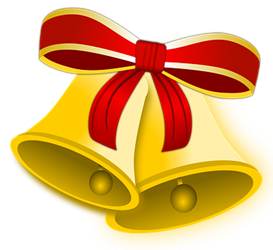 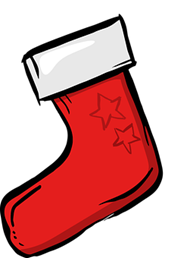 2.A 2021.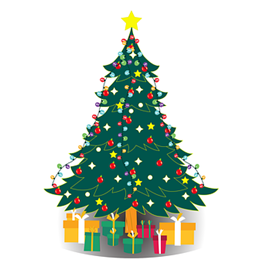 DOBRO DJELOPODIJELI NEŠTO S PRIJATELJIMA      BUDI DOBAR/DOBRA PREMA UČITELJICAMAIGRAJ SE S NEKIM S KIM SE RIJETKO IGRAŠPOMOZI NEKOME U UČENJUDANAS VIŠE PUTA RECI NEKU OD ČAROBNIH   RIJEČIPOMOZI BAKI I DJEDU ILI IH NAZOVIPOMOZI U POSPREMANJU DOMADONESI DRVAČUVAJ BRATA ILI SESTRUDARUJ NEKOG U OBITELJIPOBRINI SE ZA KUĆNOG LJUBIMCAOTIĐI U TRGOVINUUČINI NEŠTO LIJEPO BRATU ILI SESTRIISPECI KOLAČE S MAMOMPRIPREMI SVE ZA ŠKOLU ILI TRENINGIZNESI SMEĆESUDJELUJ U HUMANITARNOJ AKCIJI POZDRAVI SUSJEDEDIJELI IGRAČKE S NEKIMDRUŽI SE S NEKIM TKO JE USAMLJENNAPIŠI TAJNU PORUKU NEKOME U RAZREDUIZRADI ČESTITKU TAJNOM PRIJATELJUSKUPLJAJ ČEPOVEIZRADI POKLON ILI ČESTITKU ZA OBITELJ